2 May 2019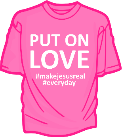 Dear Parents,Geraldine Rostirolla(Principal)Noeleen KlieseAssistant Principal Religious EducationJanine RefaloAssistant Principal Curriculum (Acting)Amanda McDonaldAssistant Principal AdministrationINTERHOUSE ATHLETICS CARNIVAL•    Sports uniform to be worn or house colour collared shirt is acceptable. •    Slip Slop Slap with school hats to be worn. Luke DodsonHPE Teacher.OSCHImportant notice to families - A continuing issue is that families are having difficulty navigating the MyGov app to approve enrolments. This means that CCS will not be applied to their OSHC account, and they are effectively paying full fee. To assist, the government has supplied a guide (with pictures!) that you can send on to families by following this link:https://www.humanservices.gov.au/individuals/online-help/centrelink/confirm-your-childs-enrolment-details-child-care-subsidyIf you are interested in enrolling your child at this service, our number is 0429 311 579 or email us at ENM_OSHC@rok.catholic.edu.au.Lauren GossweilerEmmanuel OSHC Coordinator